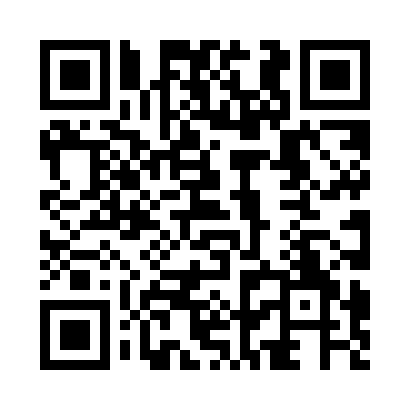 Prayer times for Lower Bebington, Merseyside, UKSat 1 Jun 2024 - Sun 30 Jun 2024High Latitude Method: Angle Based RulePrayer Calculation Method: Islamic Society of North AmericaAsar Calculation Method: HanafiPrayer times provided by https://www.salahtimes.comDateDayFajrSunriseDhuhrAsrMaghribIsha1Sat3:004:501:106:479:3011:202Sun3:004:491:106:479:3111:213Mon3:004:491:106:489:3211:214Tue2:594:481:106:499:3411:225Wed2:594:471:116:499:3511:236Thu2:594:461:116:509:3611:237Fri2:594:461:116:519:3611:248Sat2:584:451:116:519:3711:249Sun2:584:451:116:529:3811:2510Mon2:584:451:126:529:3911:2511Tue2:584:441:126:539:4011:2612Wed2:584:441:126:539:4011:2613Thu2:584:441:126:539:4111:2714Fri2:584:431:126:549:4211:2715Sat2:584:431:136:549:4211:2716Sun2:584:431:136:559:4311:2817Mon2:584:431:136:559:4311:2818Tue2:584:431:136:559:4311:2819Wed2:584:431:136:569:4411:2920Thu2:594:441:146:569:4411:2921Fri2:594:441:146:569:4411:2922Sat2:594:441:146:569:4411:2923Sun2:594:441:146:569:4411:2924Mon3:004:451:156:569:4411:2925Tue3:004:451:156:579:4411:3026Wed3:004:461:156:579:4411:3027Thu3:014:461:156:579:4411:3028Fri3:014:471:156:579:4411:3029Sat3:014:471:166:579:4411:3030Sun3:024:481:166:579:4311:29